Arkansas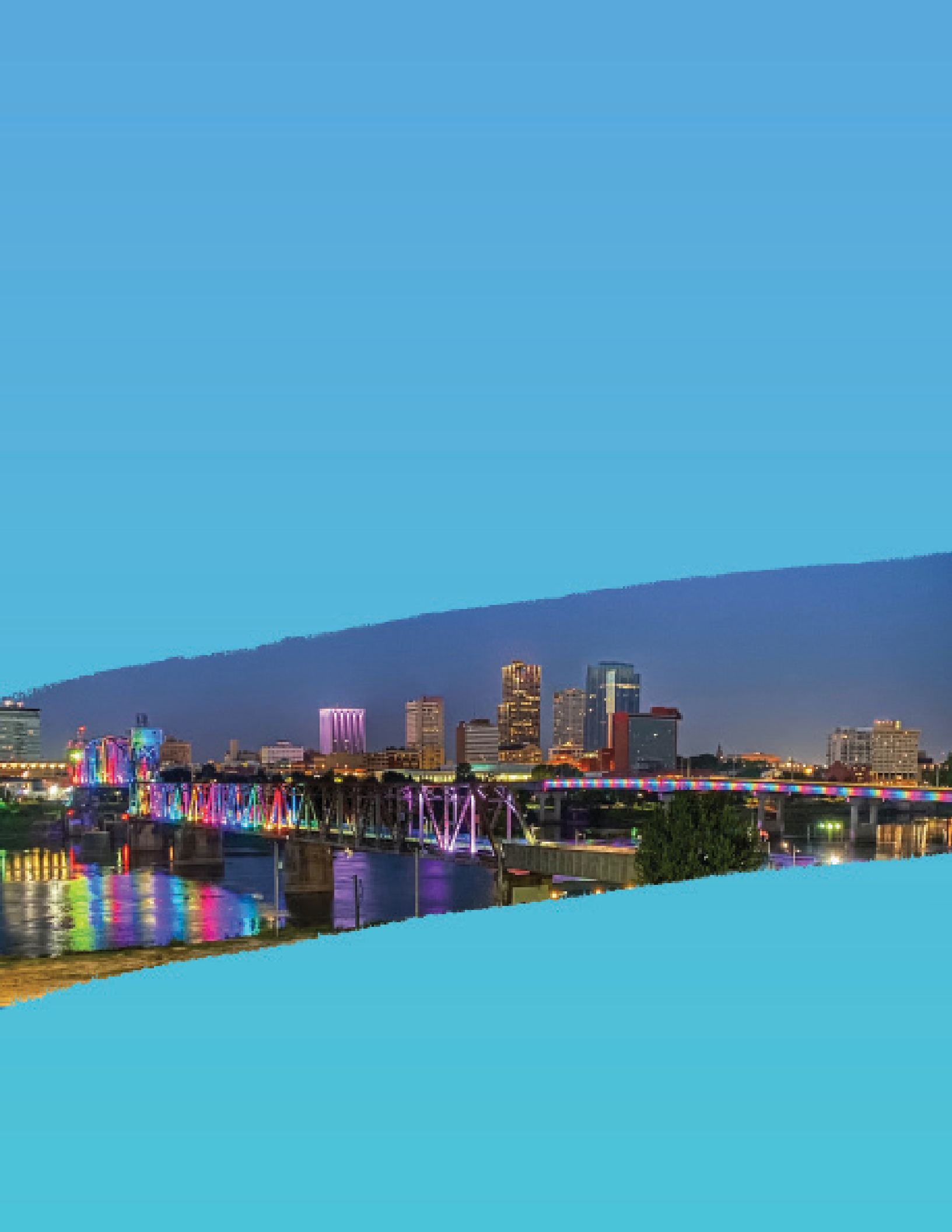 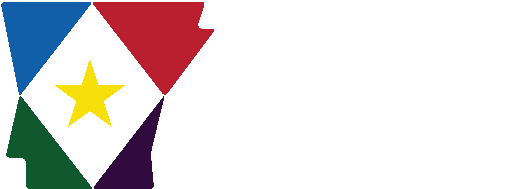 Labor Market reportWWW.DISCoVer.arkaNSaS.GoVTable of Contents	Technical Notes Arkansas Division ofWorkforce Services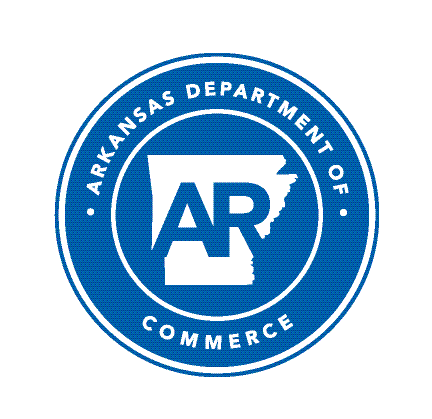 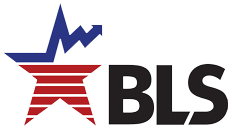 The Arkansas Labor Market is prepared monthly in conjunction with the U.S. Depart- ment of Labor, Bu- reau of Labor Statis- tics (BLS). The current month’s estimates are preliminary, while pre- vious month’s data is subject to revision.Estimates of nonfarm payroll jobs show the number of jobs by industry and reflect employment by place of work. Hours and earnings estimates are based on payroll and worker-hour data col- lected for production workers in manufactur- ing industries.Industries are classi- fied according to the North American In- dustry Classification System (NAICS). All estimates are based on a first quarter 2020 benchmark.Explanation of Terms and ConceptsMonthly Business Survey of EmployersA monthly sample sur- vey designed to pro- vide industry infor- mation on nonfarm payroll jobs. Data are compiled each month from mail surveys and telephone interviews conducted by the Bu- reau of Labor Statistics in cooperation with Department of Work- force Services. The data are based on establish- ment records and in- clude all workers, full- or part-time, who re- ceived pay during the payroll period which includes the 12th of the month. Approximately5,000 Arkansas busi- ness establishments are surveyed.Metropolitan  Statistical AreasA term applied by theU.S. Office of Manage- ment and Budget to counties that have one or more central cities and that meet specified criteria of population density, commuting patterns and social and economic integration.Current Population Survey (CPS)A monthly sample sur- vey of the population 16 years of age and over, designed to pro- vide data on the labor force, the employed and the unemployed. The survey is conduct- ed each month by the Bureau of the Census for BLS. The informa- tion is collected by trained interviewers from a sample of about 60,000 households. The data collected are based on the activity reported for the cal- endar week including the 12th of the month. Approximately 1,000 Arkansas households are represented in the sample survey.Civilian Labor ForceThe sum of all em- ployed and unem- ployed persons 16 years of age or older. Members of the Armed Forces are excluded.EmploymentAn estimate of the number of persons who worked any timefor pay or profit or worked 15 hours or more as unpaid work- ers in a family business during the calendar week which includes the 12th of the month. Also included are those who, although not working, had some job attachment and were not looking for work, and persons involved in labor management disputes.UnemploymentAn estimate of the number of persons who did not have a job, but were available for work and actively seek- ing work during the calendar week which includes the 12th of the month.Unemployment  RateThe number of unem- ployed as a percentage of the civilian labor force. Unemployment rates are calculated from unrounded data.Seasonal  AdjustmentA statistical technique applied to monthly data to eliminate changes that normally occur during the year due to seasonal events such as weather, ma- jor holidays, schedule shifts, harvest times, and the opening/clos- ing of schools.October Spotlight A Comparative Look at Unemployment RatesBetween September and October, seasonally adjusted unemployment rates increased in 24 states. Job- less rates were stable in 25 states and the District of Columbia. In October, unemployment rates ranged from a low of 2.1 percent in Minnesota and Utah to a high of 4.8 percent in the District of Columbia. Arkansas ranked 28th among states, with a jobless rate of 3.6 percent in October. Thirty states, includ- ing Arkansas, posted jobless rates below the national rate of 3.7 percent.Compared to October 2021, unemployment rates have declined in 39 states and the District of Colum- bia. The largest rate decrease occurred in California, down two and one-tenth of a percentage point. The largest annual increase was in Oklahoma, up five-tenths of a percentage point. Arkansas’ unem- ployment rate increased two-tenths of a percentage point over-the-year, from 3.4 percent in October 2021 up to 3.6 percent in October 2022.Unemployment Rates by State (Seasonally Adjusted)October 2022Washington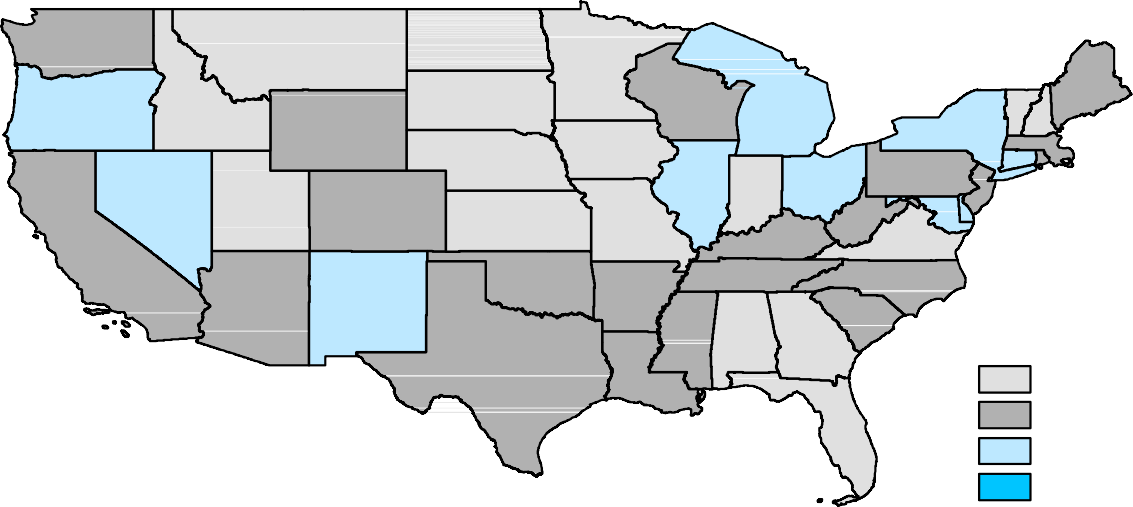 OregonIdahoMontanaWyomingNorth DakotaSouth Dakota NebraskaMinnesotaIowaWisconsinMichiganMaineVermontNew YorkNew HampshireMassachusettsPennsylvaniaNevadaUtahIllinois IndianaOhioNew JerseyCaliforniaArizonaColoradoNew MexicoKansas OklahomaMissouri ArkansasKentucky TennesseeWest VirginiaMaryland VirginiaNorth Carolina South CarolinaContinental U.S. OnlyTexasMississippiAlabama Georgia LouisianaFloridaUnemployment Rates< or = 3.0% 3.1% - 4.0%4.1% - 5.0%> 5.0% [NONE]State of Arkansas Civilian Labor Force SummaryLabor force data, produced by the U.S. Department of Labor, Bureau of Labor Statistics and released by the Arkansas Division of Workforce Services, show Arkansas’ seasonally adjusted unemployment rate rose one-tenth of a percentage point, from 3.5 percent in September to 3.6 percent in October. Arkansas’ civilian labor force declined by 489, a result of 1,589 fewer employed and 1,100 more unem- ployed Arkansans. The United States’ jobless rate increased two-tenths of a percentage point between September and October, rising from 3.5 percent to 3.7 percent.BLS Programs Manager Susan Price said, “The number of employed Arkansans declined for the third month in a row, as the unemployment rate grew to 3.6 percent in October. While employment has decreased since July, there are still 17,802 more employed Arkansans compared to October 2021.”Civilian Labor Force Estimates 60.0%Labor Force Participation Rates (Seasonally Adjusted)October: 2012 - 202259.0%58.0%57.0%56.0%55.0%54.0%2012	2013	2014	2015	2016	2017	2018	2019	2020	2021	2022State of Arkansas Nonfarm Payroll JobsNot Seasonally Adjusted (In Thousands)State of Arkansas Nonfarm Payroll Job SummarySeptember 2022 - October 2022 OTM verbiage from the PR Nonfarm payroll jobs in Arkansas rose 7,800 in October to total 1,334,700. Six major industry sectors posted gains. Trade, transportation, and utilities added 3,900 jobs. Hiring occurred in all subsectors, with jobs in transportation-warehousing-utilities up 1,800. Jobs in govern- ment increased by 1,600. Most of the gains were in local government-educational services (+1,600), as public schools across the State continue to hire. Jobs in other services rose by 1,200. This industry sec- tor includes activities such as automotive repair, drycleaning services, and civic and social organizations.October 2021 - October 2022 Compared to October 2021, Arkansas’ nonfarm payroll jobs are up 29,500. Nine major industry sectors reported growth, with five sectors adding 4,000 or more jobs each. The largest gain was in manu- facturing, up 6,300 jobs. Most of the hiring was in nondurable goods manufacturing (+4,000). Jobs in trade, transportation, and utilities rose by 6,000. Expansions in wholesale trade (+4,300) and transportation-warehousing-utilities (+2,400) more than offset losses in retail trade (-700). Educational and health services added 4,500 jobs. Most of the gains were in health care and social assistance (+3,200). Jobs in leisure and hospitality increased by 4,000, with most of the hiring in food services (+3,000). There were also notable expansions in professional and business services (+3,400), infor- mation (+1,200), and government (+1,100). Jobs in construction are down by 1,200 over the year.Nonfarm Payroll Jobs (Not Seasonally Adjusted)January 2020 - October 20221,350,0001,300,0001,250,0001,200,0001,150,0001,100,0001,050,000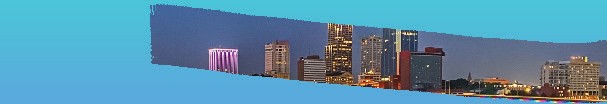 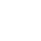 J	F	M	A	M	J	J	A	S	O	N	D2020	2021	2022State of Arkansas Production Workers- Hours and EarningsManufacturing Durable Goods and Nondurable Goods Manufacturing $23.00Average Hourly Earnings- Manufacturing (Production Workers)October: 2002 - 2022$21.00$19.00$17.00$15.00$13.00$11.00$9.00$7.00$5.00'02	'04	'06	'08	'10	'12	'14	'16	'18	'20	'22Metropolitan Statistical Areas Little Rock-North Little Rock-Conway MSAThe Little Rock-North Little Rock-Conway MSA = Faulkner, Grant, Lonoke, Perry, Pulaski, & Saline counties.Civilian Labor Force Estimates (Not Seasonally Adjusted)Nonfarm Payroll Jobs (Not Seasonally Adjusted) (In Thousands)Number of EmployedOctober 2019 - October 2022355,000 	Nonfarm Payroll JobsOctober: 2012 - 2022380,000 	350,000 		375,000 	345,000	370,000340,000	365,000335,000	360,000330,000	355,000325,000	350,000320,000	345,000315,000	340,000310,000	335,000305,000Oct '19	Apr '20	Oct '20	Apr '21	Oct '21	Apr '22	Oct '22330,000'12	'13	'14	'15	'16	'17	'18	'19	'20	'21	'22Metropolitan Statistical Areas Fayetteville-Springdale-Rogers MSAThe Fayetteville-Springdale-Rogers MSA = Benton, Madison, & Washington counties in Arkansas and McDonald county in Missouri.Civilian Labor Force Estimates (Not Seasonally Adjusted)Nonfarm Payroll Jobs (Not Seasonally Adjusted) (In Thousands)UnemploymentOctober: 2002 - 202216,000 	Nonfarm Payroll JobsJanuary 2020 - October 202200,000 	14,000 	290,00012,000280,00010,000270,000260,0008,000250,0006,000240,000 	4,000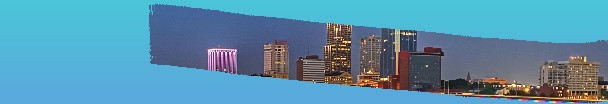 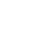 2,0000'02'04'06'08'10'12'14'16'18'20'22230,000 	220,000 													 J	F	M	A	M	J	J	A	S	O	N	D2020	2021	2022Metropolitan Statistical Areas Fort Smith MSAThe Fort Smith MSA = Crawford & Sebastian counties in Arkansas & LeFlore & Sequoyah counties in Oklahoma.Civilian Labor Force Estimates (Not Seasonally Adjusted)Nonfarm Payroll Jobs (Not Seasonally Adjusted) (In Thousands)Over-the-Year Job Change by Industry SectorOctober 2021 vs October 2022Trade-Transport-Utilities600ManufacturingLeisure & HospitalityEducational & HealthMining-Logging-ConstructGovernmentFinancial ActivitiesOther ServicesInformationProfessional & Business-300-400	-300	-200	-100	0	100	200	300	400	500	600	700Metropolitan Statistical Areas Hot Springs MSAThe Hot Springs MSA = Garland County.Civilian Labor Force Estimates (Not Seasonally Adjusted)Nonfarm Payroll Jobs (Not Seasonally Adjusted) (In Thousands)36,000Jobs in Service Providing IndustriesOctober 2019 - October 202235,00034,00033,00032,00031,00030,00029,00028,000Oct '19	Apr '20	Oct '20	Apr '21	Oct '21	Apr '22	Oct '22Metropolitan Statistical Areas Jonesboro MSAThe Jonesboro MSA = Craighead & Poinsett counties.Civilian Labor Force Estimates (Not Seasonally Adjusted)Nonfarm Payroll Jobs (Not Seasonally Adjusted) (In Thousands)66,000EmploymentJanuary 2020 - October 202265,00064,00063,00062,00061,00060,00059,00058,00057,00056,000J	F	M	A	M	J	J	A	S	O	N	D2020	2021	2022Metropolitan Statistical Areas Pine Bluff MSAThe Pine Bluff MSA = Cleveland, Jefferson, & Lincoln counties.Civilian Labor Force Estimates (Not Seasonally Adjusted)Nonfarm Payroll Jobs (Not Seasonally Adjusted) (In Thousands)10.0%Unemployment RatesOctober: 2002 - 20229.0%8.0%7.0%6.0%5.0%4.0%3.0%2.0%1.0%0.0%'02  '03  '04  '05  '06  '07  '08  '09  '10  '11  '12  '13  '14  '15  '16  '17  '18  '19  '20  '21  '22Metropolitan Statistical Areas Out-of-State MSACivilian Labor Force Estimates (Not Seasonally Adjusted)Memphis, TN-MS-AR MSAThe Memphis, TN-MS-AR MSA = Fayette, Shelby, & Tipton counties in Tennessee; Benton, Desoto, Marshall, Tate, & Tunica counties in Mississippi; & Crittenden County in Arkansas.Texarkana MSAThe Texarkana MSA= Bowie County in Texas & Little River & Miller counties in Arkansas.640,000Memphis MSA - EmploymentOctober 2019 - October 20228.0%Texarkana MSA - Unemployment RatesOctober: 2012 - 2022620,000	7.0%600,000	6.0%580,000	5.0%560,000	4.0%540,000	3.0%520,000	2.0%500,000	1.0%480,000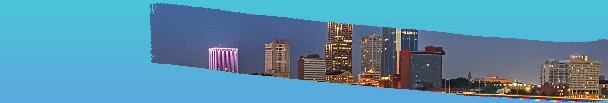 Oct '19	Apr '20	Oct '20	Apr '21	Oct '21	Apr '22	Oct '220.0%'12	'13	'14	'15	'16	'17	'18	'19	'20	'21	'22Micropolitan Statistical Areas and Cities Civilian Labor Force EstimatesMicropolitan Labor Force Estimates Arkadelphia Micro = Clark County Batesville Micro = Independence County Blytheville Micro = Mississippi CountyCamden Micro = Calhoun & Ouachita counties El Dorado Micro = Union CountyForrest City Micro = St. Francis County Harrison Micro = Boone & Newton counties Helena-West Helena Micro = Phillips County Hope Micro = Hempstead & Nevada counties Magnolia Micro = Columbia CountyCity Labor Force Statistics Malvern Micro = Hot Spring County Mountain Home Micro = Baxter County Paragould Micro = Greene County Russellville Micro = Pope & Yell counties Searcy Micro = White CountyCounty Labor Force Statistics Civilian Labor Force EstimatesNot Seasonally Adjusted(continued on Page 16)County Labor Force Statistics Civilian Labor Force Estimates(continued from Page 15)County Labor Force SummaryBetween September and October, unemployment rates declined in all 75 Arkansas counties. Job- less rates ranged from a low of 1.9 percent in Washington County to a high of 6.9 percent in Phil- lips County.In October, sixty counties posted an unemployment rate at or below four percent. That is up sharply from 43 counties at or below four percent last month. For a third consecutive month, no county had a jobless rate above seven percent.Compared to October 2021, unemployment rates are up in 64 Arkansas counties. Six counties re- ported the same unemployment rate compared to last year, while rates in five counties declined. The average annual rate gain was four-tenths of a percentage point. The largest unemployment rate declines were in Pike and Woodruff counties, down five-tenths and four-tenths of a percent- age point, respectively.County Unemployment Rates 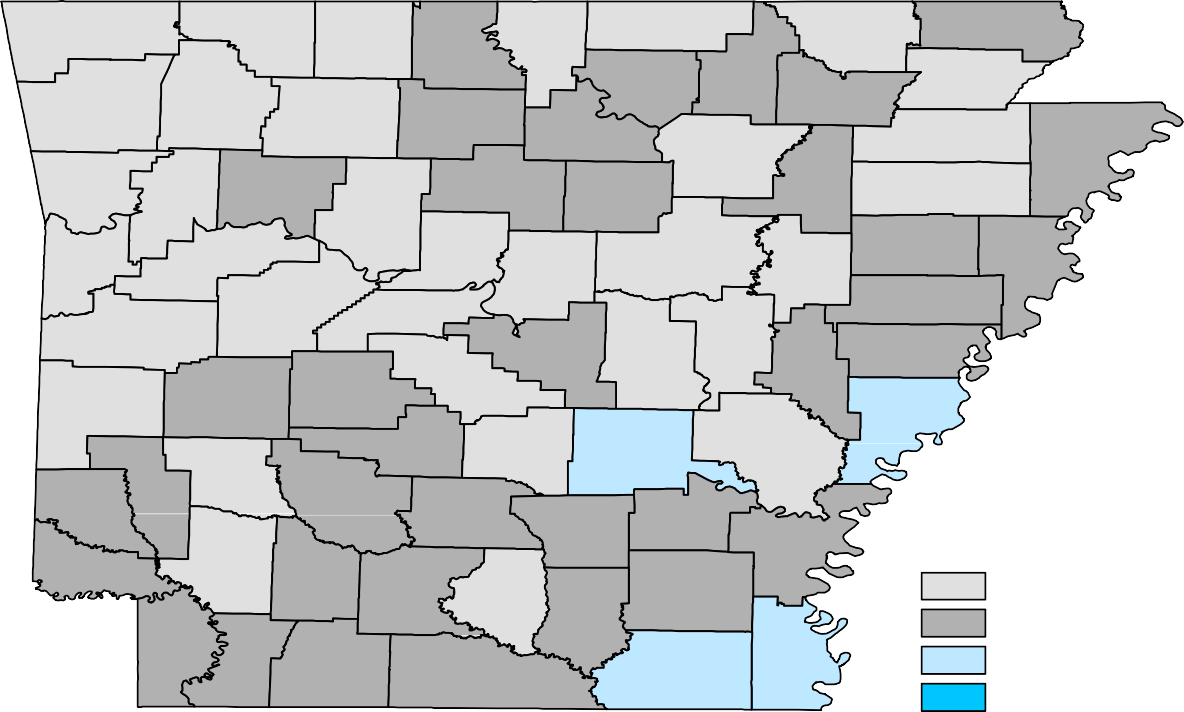 Ranked by Unemployment RatesOctober 2022 (Not Seasonally Adjusted)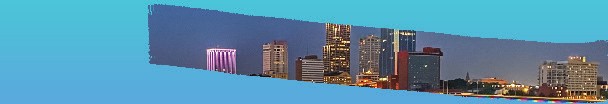 Local Workforce Development Areas Civilian Labor Force Estimates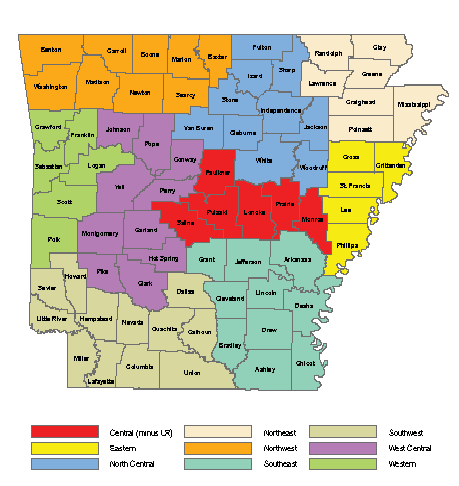 Oct 22Sep 22Oct 21Oct 22Sep 22Oct 21Civilian Labor Force1,353,1791,353,6681,331,746Civilian Labor Force1,351,9791,354,6801,330,477(NAICS)Oct 22Sep 22Oct 21OTMOTYTotal Nonfarm1334.71326.91305.27.829.5Goods Producing226.1226.7221.3-0.64.8Mining, Logging, & Construction60.861.462.3-0.6-1.5Mining & Logging5.05.05.30.0-0.3Construction55.856.457.0-0.6-1.2Specialty Trade Contractors35.635.935.3-0.30.3Manufacturing165.3165.3159.00.06.3Durable Goods78.478.376.10.12.3Nondurable Goods86.987.082.9-0.14.0Service Providing1108.61100.21083.98.424.7Trade, Transportation & Utilities267.7263.8261.73.96.0Wholesale Trade52.951.948.61.04.3Retail Trade139.0137.9139.71.1-0.7Transport, Warehousing & Utilities75.874.073.41.82.4Information13.213.212.00.01.2Financial Activities69.869.265.60.64.2Finance & Insurance54.354.051.50.32.8Real Estate & Rental & Leasing15.515.214.10.31.4Professional & Business Services151.8150.9148.40.93.4Professional, Scientific & Technical45.844.545.31.30.5Management of Companies40.640.234.70.45.9Administrative & Support Services65.466.268.4-0.8-3.0Educational & Health Services200.6200.2196.10.44.5Educational Services18.918.417.60.51.3Health Care & Social Assistance181.7181.8178.5-0.13.2Ambulatory Health Care63.563.060.60.52.9Social Assistance35.935.936.10.0-0.2Leisure & Hospitality124.7124.9120.7-0.24.0Arts, Entertainment & Recreation11.612.011.6-0.40.0Accommodation & Food Services113.1112.9109.10.24.0Accommodation Services12.012.111.0-0.11.0Food Services101.1100.898.10.33.0Other Services67.766.567.41.20.3Government213.1211.5212.01.61.1Federal Government20.820.720.60.10.2State Government78.077.777.90.30.1State Gov, Educational Services31.731.431.50.30.2State Gov, Excluding Education46.346.346.40.0-0.1Local Government114.3113.1113.51.20.8Local Gov, Educational Services71.569.970.91.60.6Local Gov, Excluding Education42.843.242.6-0.40.2Oct 22Sep 22Oct 21OTMOTYCivilian Labor Force353,950354,092347,610-1426,340Employment343,868341,565337,8242,3036,044Unemployment10,08212,5279,786-2,445296Unemployment Rate2.83.52.8-0.70.0NAICS	Oct 22Sep 22Oct 21OTMOTYTotal Nonfarm	373.7371.5364.12.29.6Goods Producing	38.738.537.80.20.9Mining, Logging & Construction	18.618.618.40.00.2Manufacturing	20.119.919.40.20.7Service Providing	335.0333.0326.32.08.7Trade, Transportation & Utilities	76.075.473.20.62.8Wholesale Trade	17.016.715.80.31.2Retail Trade	38.238.037.70.20.5Trans., Warehousing & Utilities	20.820.719.70.11.1Information	5.75.75.40.00.3Financial Activities	23.723.522.30.21.4Professional & Business Services	46.346.447.9-0.1-1.6Educational & Health Services	60.459.958.10.52.3Leisure & Hospitality	37.136.833.30.33.8Other Services	18.318.118.10.20.2Government	67.567.268.00.3-0.5Federal Government	10.110.09.80.10.3State Government	34.634.434.40.20.2Local Government	22.822.823.80.0-1.0Oct 22Sep 22Oct 21OTMOTYCivilian Labor Force298,520296,817288,3711,70310,149Employment292,675289,213282,8453,4629,830Unemployment5,8457,6045,526-1,759319Unemployment Rate2.02.61.9-0.60.1NAICS	Oct 22Sep 22Oct 21OTMOTYTotal Nonfarm	292.0288.7279.13.312.9Goods Producing	47.246.945.50.31.7Mining, Logging & Construction	14.614.414.10.20.5Manufacturing	32.632.531.40.11.2Service Providing	244.8241.8233.63.011.2Trade, Transportation & Utilities	62.461.459.51.02.9Wholesale Trade	13.713.412.70.31.0Retail Trade	28.728.327.80.40.9Trans., Warehousing & Utilities	20.019.719.00.31.0Information	2.22.22.00.00.2Financial Activities	9.59.38.90.20.6Professional & Business Services	60.959.353.61.67.3Educational & Health Services	30.631.331.1-0.7-0.5Leisure & Hospitality	26.726.827.9-0.1-1.2Other Services	10.210.19.90.10.3Government	42.341.440.70.91.6Federal Government	2.92.92.80.00.1State Government	19.418.918.10.51.3Local Government	20.019.619.80.40.2Oct 22Sep 22Oct 21OTMOTYCivilian Labor Force117,293117,091115,7562021,537Employment113,704112,886112,5938181,111Unemployment3,5894,2053,163-616426Unemployment Rate3.13.62.7-0.50.4NAICS	Oct 22Sep 22Oct 21OTMOTYTotal Nonfarm	114.0113.6111.60.42.4Goods Producing	23.523.622.8-0.10.7Mining, Logging & Construction	5.25.25.00.00.2Manufacturing	18.318.417.8-0.10.5Service Providing	90.590.088.80.51.7Trade, Transportation & Utilities	24.324.223.70.10.6Wholesale Trade	4.84.74.50.10.3Retail Trade	12.712.712.70.00.0Trans., Warehousing & Utilities	6.86.86.50.00.3Information	1.21.21.20.00.0Financial Activities	3.93.93.80.00.1Professional & Business Services	11.411.311.70.1-0.3Educational & Health Services	17.117.116.60.00.5Leisure & Hospitality	10.110.29.6-0.10.5Other Services	4.44.34.30.10.1Government	18.117.817.90.30.2Federal Government	1.41.31.30.10.1State Government	2.52.42.60.1-0.1Local Government	14.214.114.00.10.2Oct 22Sep 22Oct 21OTMOTYCivilian Labor Force40,40440,64540,277-241127Employment38,96138,89638,9356526Unemployment1,4431,7491,342-306101Unemployment Rate3.64.33.3-0.70.3Oct 22Sep 22Oct 21OTMOTY39.539.539.10.00.44.54.54.50.00.035.035.034.60.00.44.14.04.20.1-0.1Oct 22Sep 22Oct 21OTMOTYCivilian Labor Force66,21566,04265,694173521Employment64,62563,99264,276633349Unemployment1,5902,0501,418-460172Unemployment Rate2.43.12.2-0.70.2Oct 22Sep 22Oct 21OTMOTY62.561.861.50.71.011.211.111.40.1-0.251.350.750.10.61.28.68.38.70.3-0.1Oct 22Sep 22Oct 21OTMOTYCivilian Labor Force32,53032,81732,401-287129Employment30,94330,99030,979-47-36Unemployment1,5871,8271,422-240165Unemployment Rate4.95.64.4-0.70.5Oct 22Sep 22Oct 21OTMOTY31.631.631.30.00.35.65.65.60.00.026.026.025.70.00.38.38.38.50.0-0.2Oct 22Sep 22Oct 21OTMOTYCivilian Labor Force636,296640,681638,195-4,385-1,899Employment607,891614,122607,449-6,231442Unemployment28,40526,55930,7461,846-2,341Unemployment Rate4.54.14.80.4-0.3Oct 22Sep 22Oct 21OTMOTYCivilian Labor Force63,76263,54263,173220589Employment61,25260,81360,414439838Unemployment2,5102,7292,759-219-249Unemployment Rate3.94.34.4-0.4-0.5Arkadelphia Micro8,6108,2833273.88,7188,3313874.48,8058,5332723.1Batesville Micro16,49716,0534442.716,60916,0305793.516,17815,7584202.6Blytheville Micro16,53015,6988325.016,56415,5879775.916,09815,2928065.0Camden Micro11,92711,5174103.412,01011,5344764.011,97611,6663102.6El Dorado Micro14,74214,0506924.714,84214,0408025.414,75714,1106474.4Forrest City Micro7,5947,2343604.77,6697,2384315.67,5597,2283314.4Harrison Micro18,96118,5094522.419,02118,4116103.219,00018,6323681.9Helena-West Helena Micro5,5435,1603836.95,5815,1494327.75,7035,3883155.5Hope Micro12,71912,3383813.012,83212,3804523.512,39512,0813142.5Magnolia Micro8,7648,4303343.88,7678,3594084.78,7448,4393053.5Malvern Micro13,54713,1284193.113,64913,1225273.913,65113,2893622.7Mountain Home Micro16,55516,0594963.016,77016,1196513.916,12415,7253992.5Paragould Micro19,53219,0305022.619,63219,0016313.219,31718,8884292.2Russellville Micro35,33234,2851,0473.035,49334,0731,4204.035,21634,3238932.5Searcy Micro33,98033,0049762.934,15432,9051,2493.733,71532,8318842.6Bella Vista12,77312,4832902.312,73212,3274053.212,34212,0542882.3Benton17,56517,1634022.317,57917,0465333.017,23516,8573782.2Bentonville31,05130,5285231.730,88530,1477382.429,94629,4774691.6Blytheville5,5865,2553315.95,5845,2183666.65,4485,1193296.0Cabot11,92311,6133102.611,91111,5423693.111,69911,4282712.3Conway34,19233,3358572.534,21333,1151,0983.233,54732,7667812.3El Dorado6,3946,0463485.46,4586,0424166.46,4156,0723435.3Fayetteville50,84549,8071,0382.050,64249,1881,4542.949,07848,1179612.0Fort Smith38,05637,1069502.538,16936,9321,2373.237,56236,5969662.6Hot Springs14,98714,4185693.815,09514,3947014.614,99314,4085853.9Jacksonville11,51611,0704463.911,50510,9945114.411,34610,8704764.2Jonesboro39,87938,9149652.439,77038,5251,2453.139,51738,6868312.1Little Rock96,07292,9053,1673.396,06292,2713,7913.994,55691,2293,3273.5North Little Rock29,56428,5699953.429,66228,3741,2884.329,01428,0539613.3Paragould12,42812,0943342.712,48712,0764113.312,32212,0043182.6Pine Bluff15,26614,3549126.015,43614,3731,0636.915,16914,3558145.4Rogers38,18137,4527291.937,91836,9859332.536,81236,1636491.8Russellville12,70012,3323682.912,72912,2524773.712,62712,3372902.3Searcy10,2339,9672662.610,3239,9373863.710,1799,9142652.6Sherwood16,03515,5914442.815,99615,4855113.215,70715,3103972.5Springdale40,49839,7747241.840,23439,2809542.439,18238,4237591.9Texarkana, AR13,16012,7064543.413,14812,5915574.212,99812,5114873.7Van Buren10,1729,9302422.410,1999,8863133.110,0379,7992382.4West Memphis10,2029,7394634.510,2619,7355265.19,9269,5513753.8October 2022October 2022September 2022September 2022October 2021October 2021CountyCLFEmp UnempEmp UnempRateCLFEmp UnempEmp UnempRateCLFEmp UnempEmp UnempRateArkansas9,5709,3252452.69,5699,2643053.29,4499,2102392.5Ashley6,7866,3903965.86,8666,4014656.86,6186,2813375.1Baxter16,55516,0594963.016,77016,1196513.916,12415,7253992.5Benton148,595145,6462,9492.0147,699143,8283,8712.6143,284140,6342,6501.8Boone15,77515,3963792.415,82315,3125113.215,79415,4893051.9Bradley4,0563,8671894.74,1223,9002225.43,9373,8121253.2Calhoun2,3632,292713.02,3752,297783.32,3782,325532.2Carroll12,80312,5212822.212,88212,4953873.012,93512,6852501.9Chicot2,9182,7391796.12,9882,7672217.42,9922,8101826.1Clark8,6108,2833273.88,7188,3313874.48,8058,5332723.1Clay5,4095,2401693.15,4725,2562163.95,3645,2301342.5Cleburne8,9538,6423113.59,1088,7183904.38,9578,6862713.0Cleveland3,1012,9931083.53,1252,9991264.03,0883,007812.6Columbia8,7648,4303343.88,7678,3594084.78,7448,4393053.5Conway8,3908,1382523.08,4288,1003283.98,1577,9292282.8Craighead56,42255,1031,3192.356,25354,5521,7013.055,94854,7811,1672.1Crawford26,09525,4136822.626,18825,3008883.425,70525,0796262.4Crittenden20,73719,9567813.820,88419,9489364.520,27619,5727043.5Cross6,8736,6502233.26,9306,6602703.96,8856,6891962.8Dallas2,6832,589943.52,7032,5891144.22,7352,652833.0Desha4,9814,7372444.94,9714,6882835.74,9624,7462164.4Drew7,1656,8742914.17,2456,8883574.97,5187,2642543.4Faulkner62,10460,5491,5552.562,12760,1491,9783.260,93459,5161,4182.3Franklin7,5057,2952102.87,4897,2232663.67,3067,1191872.6Fulton4,9544,8231312.65,0064,8231833.74,9674,8581092.2Garland40,40438,9611,4433.640,64538,8961,7494.340,27738,9351,3423.3Grant8,3288,1002282.78,3318,0482833.48,1377,9581792.2Greene19,53219,0305022.619,63219,0016313.219,31718,8884292.2Hempstead9,3059,0382672.99,3829,0693133.39,0678,8542132.3Hot Spring13,54713,1284193.113,64913,1225273.913,65113,2893622.7Howard5,4155,2441713.25,4465,2571893.55,3655,2411242.3Independence16,49716,0534442.716,60916,0305793.516,17815,7584202.6Izard4,6064,4012054.54,6284,3932355.14,3934,2351583.6Jackson5,4415,1932484.65,5005,2132875.25,5825,3921903.4Jefferson25,71124,3781,3335.225,93824,4101,5285.925,60124,3791,2224.8Johnson10,0819,7523293.310,1519,7194324.39,8279,5163113.2Lafayette2,3102,2081024.42,3052,1941114.82,3172,233843.6Lawrence6,7836,5752083.16,8176,5492683.96,7276,5401872.8Lee2,5522,4451074.22,5782,4491295.02,4942,398963.8Lincoln3,7183,5721463.93,7543,5811734.63,7123,5931193.2Little River5,3175,1471703.25,3175,0992184.15,2145,0561583.0Logan8,1977,9492483.08,3347,9923424.18,3248,0782463.0Lonoke33,71632,9227942.433,75832,7201,0383.133,14432,3957492.3Madison7,6817,5301512.07,6627,4552072.77,4927,3371552.1Marion6,3056,1061993.26,4026,1472554.06,1295,9631662.7Miller19,21018,5736373.319,18718,4057824.118,90718,2886193.3October 2022October 2022September 2022September 2022October 2021October 2021CountyCLFEmp UnempEmp UnempRateCLFEmp UnempEmp UnempRateCLFEmp UnempEmp UnempRateMississippi16,53015,6988325.016,56415,5879775.916,09815,2928065.0Monroe2,4992,3951044.22,5202,4051154.62,5722,4721003.9Montgomery2,8372,7271103.92,9712,8301414.72,8532,755983.4Nevada3,4143,3001143.33,4503,3111394.03,3283,2271013.0Newton3,1863,113732.33,1983,099993.13,2063,143632.0Ouachita9,5649,2253393.59,6359,2373984.19,5989,3412572.7Perry4,1594,0381212.94,1734,0151583.84,1053,9831223.0Phillips5,5435,1603836.95,5815,1494327.75,7035,3883155.5Pike4,1043,9861182.94,1784,0261523.64,1464,0071393.4Poinsett9,7939,5222712.89,7899,4403493.69,7469,4952512.6Polk7,7417,5102313.07,8107,5152953.87,7537,5292242.9Pope27,44826,6278213.027,55826,4541,1044.027,32026,6376832.5Prairie3,5493,461882.53,5703,4561143.23,5393,458812.3Pulaski186,633180,6316,0023.2186,681179,3977,2843.9183,452177,3716,0813.3Randolph7,1276,9311962.87,1666,9152513.57,2777,0981792.5St. Francis7,5947,2343604.77,6697,2384315.67,5597,2283314.4Saline59,01057,6281,3822.359,02257,2361,7863.057,83856,6011,2372.1Scott4,1044,016882.14,1444,0181263.04,2244,135892.1Searcy2,9492,8391103.73,0752,9461294.22,9222,834883.0Sebastian54,87353,4531,4202.655,05653,2031,8533.454,08352,7181,3652.5Sevier5,4065,2371693.15,4645,2442204.05,3455,1931522.8Sharp5,8335,6431903.35,9025,6472554.35,6705,4911793.2Stone4,5624,4091533.44,6164,4181984.34,5714,4371342.9Union14,74214,0506924.714,84214,0408025.414,75714,1106474.4Van Buren5,9665,7582083.56,0325,7632694.55,8185,6351833.1Washington131,336128,8402,4961.9130,578127,2413,3372.6126,857124,4702,3871.9White33,98033,0049762.934,15432,9051,2493.733,71532,8318842.6Woodruff2,7942,715792.82,8142,7101043.72,8072,717903.2Yell7,8847,6582262.97,9357,6193164.07,8967,6862102.7